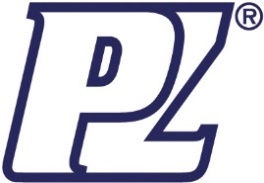 PRVÁ ZVÁRAČSKÁ, a. s.Kopčianska 14, 851 01 Bratislava 5PRVÁ ZVÁRAČSKÁ, a. s.Kopčianska 14, 851 01 Bratislava 5Certifikačný orgán pre certifikáciu osôb vo zváraní a NDTT04-COPZ-2020-3Certifikačný orgán pre certifikáciu osôb vo zváraní a NDTStrana 1/21) požadovanú kvalifikáciu vyberte zo zoznamu      		3) ak existuje a ak je podmienka, tak aj  potvrdenie od zamestnávateľa                                                                                   2) napr. výučný list, maturita, Bc., Mgr., Ing., atď.		*) požadované označte krížikom1) požadovanú kvalifikáciu vyberte zo zoznamu      		3) ak existuje a ak je podmienka, tak aj  potvrdenie od zamestnávateľa                                                                                   2) napr. výučný list, maturita, Bc., Mgr., Ing., atď.		*) požadované označte krížikom1) požadovanú kvalifikáciu vyberte zo zoznamu      		3) ak existuje a ak je podmienka, tak aj  potvrdenie od zamestnávateľa                                                                                   2) napr. výučný list, maturita, Bc., Mgr., Ing., atď.		*) požadované označte krížikomPRVÁ ZVÁRAČSKÁ, a. s.Kopčianska 14, 851 01 Bratislava 5PRVÁ ZVÁRAČSKÁ, a. s.Kopčianska 14, 851 01 Bratislava 5Certifikačný orgán pre certifikáciu osôb vo zváraní a NDTT04-COPZ-2020-3Certifikačný orgán pre certifikáciu osôb vo zváraní a NDTStrana 2/21) napr. tlmočník, testy v cudzom jazyku atď.		3) nevypĺňa sa v prípade predĺženia platnosti certifikátu2) nehodiace sa prečiarknite		4) druh a číslo kvalifikačného dokladu		*) požadované označte krížikom1) napr. tlmočník, testy v cudzom jazyku atď.		3) nevypĺňa sa v prípade predĺženia platnosti certifikátu2) nehodiace sa prečiarknite		4) druh a číslo kvalifikačného dokladu		*) požadované označte krížikom1) napr. tlmočník, testy v cudzom jazyku atď.		3) nevypĺňa sa v prípade predĺženia platnosti certifikátu2) nehodiace sa prečiarknite		4) druh a číslo kvalifikačného dokladu		*) požadované označte krížikom